ВЕРОЯТНОСТЬ И СТАТИСТИКА. 7 КЛАССПРАКТИЧЕСКАЯ РАБОТА "ТАБЛИЦЫ"Цель работы:	научиться извлекать информацию, необходимую для решения задач.СЕВЕРО-ЗАПАДНЫЙ ФЕДЕРАЛЬНЫЙ ОКРУГАРХАНГЕЛЬСКАЯ ОБЛАСТЬ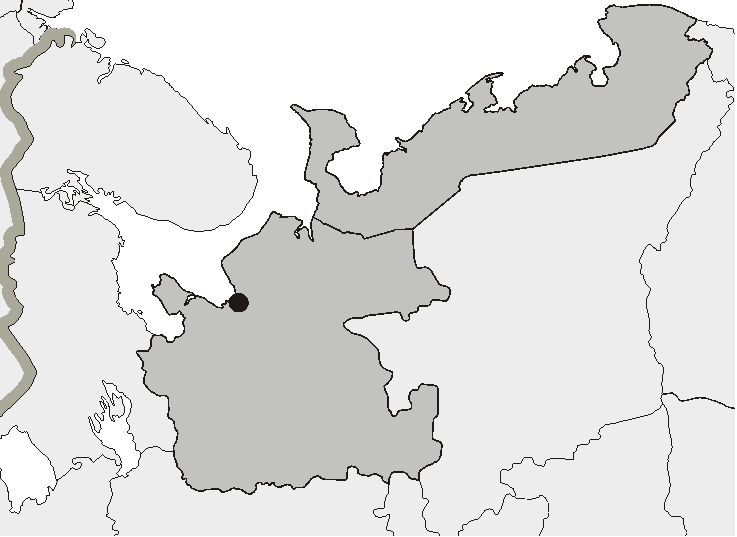 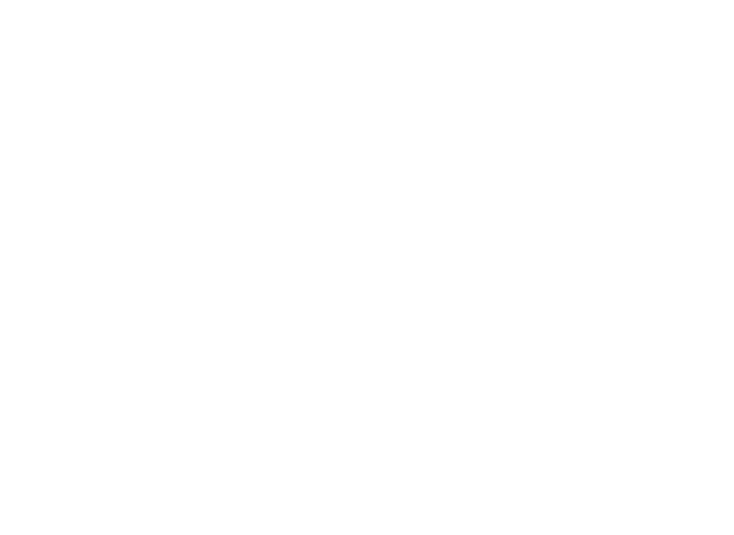 БА Р Е Н Ц Е В О М О Р ЕМ У Р М А Н С К А Я	Н Е Н Е Ц КИ Й А ОО Б Л А С Т ЬПЛОЩАДЬ ТЕРРИТОРИИ:413,1 тыс. кв.кмБ Е Л О Е М О Р ЕС еверод винскР Е С П У Б Л И К АА рхангел ьскН овод винскТ Ю М Е Н С К А Я О Б Л А С Т ЬР Е С П У Б Л И К АК О М ИК А Р Е Л И Я      А РХ А Н ГЕ Л Ь С КА Я О Б Л А С ТЬКот Коряж м аВ О Л О ГО Д С К А ЯО Б Л А С Т ЬК И Р О ВС К А ЯО Б Л А С Т Ь1. НАСЕЛЕНИЕ (ОЦЕНКА НА 1 ЯНВАРЯ 2021 Г.), ТЫС. ЧЕЛ.ВСЕ НАСЕЛЕНИЕ 1127,1ГОРОДСКОЕ 888,9СЕЛЬСКОЕ 238,2а) Сколько процентов от всего населения составляет городское население? б) Сколько процентов от всего населения составляет сельское население?2. НАЦИОНАЛЬНАЯ СТРУКТУРА НАСЕЛЕНИЯ (ПО ПЕРЕПИСИ НА 14 ОКТЯБРЯ 2010 Г.), % К НАСЕЛЕНИЮ, УКАЗАВШЕМУ НАЦИОНАЛЬНУЮ ПРИНАДЛЕЖНОСТЬРУССКИЕ %	95,6УКРАИНЦЫ	НЕНЦЫ 1,4                      0,6БЕЛОРУСЫ 0,5КОМИ	ДРУГИЕ 0,4               1,5а) Рассчитайте количество русских, проживающих на территории Архангельской областиб) Рассчитайте количество ненцев, проживающих на территории Архангельской областив) Рассчитайте количество коми, проживающих на территории Архангельской областиг) На сколько человек ненцев больше, чем коми?3. ОПРЕДЕЛИТЕ ПЛОТНОСТЬ НАСЕЛЕНИЯ В АРХАНГЕЛЬСКОЙ ОБЛАСТИ (ЧЕЛ./КВ.КМ) ПО ФОРМУЛЕ: ВСЕ НАСЕЛЕНИЕ (ТЫС. ЧЕЛ) : ПЛОЩАДЬ ТЕРРИТОРИИ (КВ.КМ):4. МУНИЦИПАЛЬНЫЕ ОБРАЗОВАНИЯ (ПО СОСТОЯНИЮ Н 1 ЯНВАРЯ 2021 Г.) – 218.МУНИЦИПАЛЬНЫЕ	ГОРОДСКИЕ	СЕЛЬСКИЕРАЙОНЫ	ОКРУГА 19                             1ОКРУГА	ПОСЕЛЕНИЯ 8                        20ПОСЕЛЕНИЯ 170а) Каких муниципальных образований в Архангельской области больше всего?б) На сколько процентов в Архангельской области городских поселений больше, чем городских округов?в) На сколько процентов в Архангельской области городских округов меньше, чем муниципальных районов?5. НАИБОЛЕЕ КРУПНЫЕ ГОРОДА (ЧИСЛО ЖИТЕЛЕЙ – ОЦЕНКА НА 01 ЯНВАРЯ 2021 Г.), ТЫС. ЧЕЛ.АРХАНГЕЛЬСК 344,9СЕВЕРОДВИНСК	КОТЛАС 180,8                    62,3НОВОДВИНСК 37,3КОРЯЖМА 35,3а) В каком городе Архангельской области проживает 62300 человек?б) Какое количество человек проживает в г. Коряжма?в) На сколько тысяч человек проживает в г. Новодвинск меньше, чем в г. Северодвинск?г) На сколько процентов население г. Котлас меньше, чем население г. Архангельск?д) Во сколько раз численность населения г. Северодвинск превосходит численность населения г.Коряжма?е) На сколько человек население г. Архангельска и г. Коряжма превышает население г. Северодвинска?ж) Сколько процентов от общего числа населения Архангельской области составляет население г.Котлас?з) Сколько процентов от общего городского населения составляет население г. Архангельска?ОТВЕТЫ1. а) 888,9:1127,1*100 ≈78,866 ≈79%1. б) 238,2 : 1127,1 *100 ≈21,134 ≈ 21% или 100 - 79=21%2. а) 1127,1 * 0,956 ≈1077,508 тыс.чел.≈ 1077508 чел. 2. б) 1127,1 *0,006≈6,763 тыс.чел.≈6763 чел.2. в) 1127,1*0,004≈4,508 тыс.чел.≈4508 чел. 2. г) 6763 - 4508= 2255 чел.3. (1127,1*1000) : (413,1*1000)≈2,7 чел/кв.км4. а) сельских поселений 4. б) 20*100:8-100=150%4. в) 8*100:19 ≈42%, 100 - 42 = 58%5. а) в Котласе 5. б) 35300 чел.5. в) 180,8 - 37,3= 143,5 тыс.чел. 5. г) 100 - 62,3*100:344,9 ≈ 82% 5. д) 180,8:35,3 ≈ 5 раз5. е) (344,9 + 35,3- 180,8)*1000= 199400 5. ж) 62,3: 1127,1 *100 ≈ 5,53%5. з) 344,9:888,9 *100 ≈ 38,8%СПИСОК ЛИТЕРАТУРЫ1. Регионы России. Основные характеристики субъектов Российской Федерации. 2021: Стат. сб. / Росстат. - М., 2021. - 766 с.